SynchronousLearning that involves group of students engaging at the                same timeBenefitsChallengesStudent Experience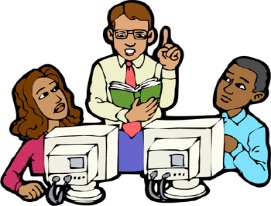 Live--Real time interactions with instructors and fellow studentsOpportunity for discussion of complex issuesMotivation to complete assignmentsScheduling is an issue to deal with different regions and across time zonesLow enrollment due to scheduling issues which affect costInstructional Delivery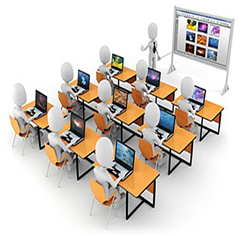 Instructor-centered approachSimilar to face-to-face teaching models such as online polling, web browsing, task-based collaborationInstructors deal with multiple (often new) technologies without regular professional developmentTechnological Implications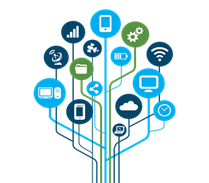 Audio/video conferencingOnline ChatInstant MessagingWhite BoardsCostly Learning Management Systems (LMS) that require high network capacityLearning Outcomes         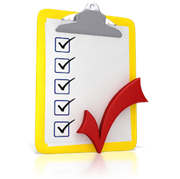 Create opportunities for engagement and allow for instant feedbackMore research needed on improving student performance in online courses for cost effectivenessAsynchronousStudent-centered learning method that uses online resources outside the constraints of time and place among people.BenefitsChallengesStudent Experience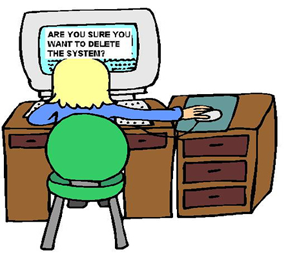 Learn at own time and paceMostly simple contentMore time to reflect because sender does not expect immediate responseCannot get instant feedback because instructor is not present at a given timeMust find time or means to communicate for group activitiesInstructional Delivery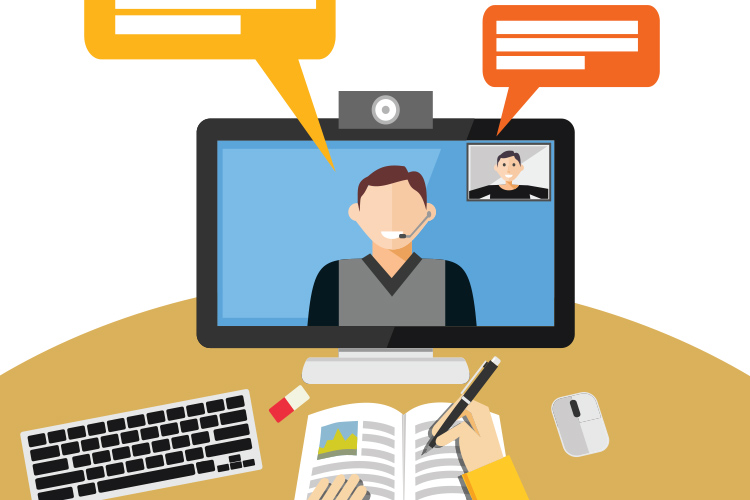 Learner-centered approachAccess materials when convenientFormats includes email, discussion boards and blogsCostly for first-time development, but long-term is cheaper than synchronousTechnological Implications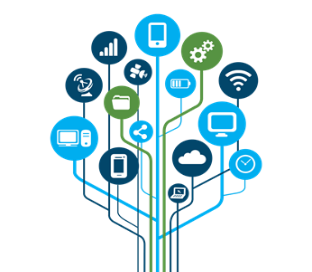 Cost effectiveComputer Based Instruction (CBI)Recorded WebinarsGamesVideosNeed to have technological toolsSlower data transfer rate (especially in rural areas)Learning Outcomes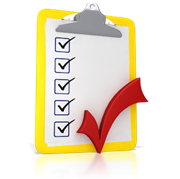 Opportunity to consider complex issuesGreat for non-traditional learnersMore hours of instructional preparation to measure student performance